Gesetzeslage zur Maskenpflicht1. Art. 28 ZGB (Persönlichkeitsschutz) steht über jeder bundesrätlichen Notverordnung. Bundesgesetze brechen Verordnungen (Lex superior derogat legi inferiori).2. Die Verordnung sagt nichts darüber aus, wem gegenüber irgendwelche „Nachweispflichten“ bestehen sollen und wer zur Einforderung eines solchen Nachweises berechtigt sein soll (Zugpersonal wohlweislich nicht aufgeführt, weil nicht vereinbar mit dem Personenbeförderungsgesetz).3. Die Verordnung sagt nichts darüber aus, worin solche „Nachweispflichten" bestehen sollen. Also genügt der Ausdruck dieses Rechtsgutachtens rechtsstaatlich eindeutig als Nachweis besonderer Gründe. Der Vorweisende hat alles getan, um die verlangten Nachweise im Rahmen der Gesetzeslage (ZGB) zu erbringen. (Wer das bestreitet, soll selbst versuchen, das SECO anzurufen.)5. Das Zugpersonal hat keinerlei Rechtsgrundlage, nach Nachweisen zu fragen. Tut es dies trotzdem, macht es sich der Missachtung von Art. 28 ZGB schuldig. Da die bundesrätliche Verordnung diesen Artikel missachtet, ist sie ungültig, nichtig und unbeachtlich. Dieses Personal einschliesslich Sicherheitsfunktionäre hat auch keinerlei gültige Rechtsgrundlage, zum Verlassen des Verkehrsmittels aufzufordern, solange ein Billet vorhanden ist (Personenbeförderungsgesetz). Es kann zivil- und strafrechtlich belangt werden und muss seine Personalien angeben.6. Der/die Vorweisende macht gestützt auf die untenstehenden Studien medizinische Gründe der Unwirksamkeit, der Schädlichkeit und Gewissensgründe geltend. Das genügt nach der bisherigen Verordnungsfassung, die obendrein wegen Verstosses gegen Art. 28 ZGB nichtig ist. Das Personal kann alles hier Vorgebrachte jederzeit nachprüfen.Freundliche Grüsse (ausdrücklich auch ans Zugspersonal)Dr.iur. Heinz RascheinRechtsanwalt und Notar  Ort, Datum, Kenntnis genommen, Name und Adresse des Personals: …………………………………………………………………………………………………………………………………………………………………………Maskenpflicht (QUELLEN)   Nutzen / Effektivität von Maskenhttps://www.thelancet.com/journals/lancet/article/PIIS0140-6736(20)31142-9/fulltexthttps://www.medrxiv.org/content/10.1101/2020.05.22.20109231v3.full.pdfhttps://www.healthaffairs.org/doi/full/10.1377/hlthaff.2020.00818http://ftp.iza.org/dp13319.pdfhttps://www.ox.ac.uk/news/2020-07-08-oxford-covid-19-study-face-masks-and-coverings-work-act-now#Fehlende Evidenz der Effektivitäthttps://www.nejm.org/doi/full/10.1056/NEJMp2006372https://www.medrxiv.org/content/10.1101/2020.03.30.20047217v2https://www.medizin.uni-tuebingen.de/de/das-klinikum/pressemeldungen/261?press_str=https://wwwnc.cdc.gov/eid/article/26/5/19-0994_articlehttps://www.cebm.net/covid-19/masking-lack-of-evidence-with-politics/https://www.uea.ac.uk/about/-/new-study-reveals-blueprint-for-getting-out-of-covid-19-lockdownhttps://www.cidrap.umn.edu/news-perspective/2020/04/commentary-masks-all-covid-19-not-based-sound-datahttp://files.fast.ai/papers/masks_lit_review.pdf?fbclid=IwAR3ZERcjMpZkx3Qglprq-RodyMr7lNjrAJmXJwXoq0JNsJMPdEoiyr8I4QAhttps://www.medrxiv.org/content/10.1101/2020.04.01.20049528v1https://www.sciencedirect.com/science/article/pii/S0925753520303210http://www.asahi.com/ajw/articles/13523664https://jamanetwork.com/journals/jama/fullarticle/2762694https://www.bfarm.de/SharedDocs/Risikoinformationen/Medizinprodukte/DE/schutzmasken.html;jsessionid=B20604DBD2D3212DBEBF08A76F966AA4.2_cid329https://web.archive.org/web/20200509230932/https://www.oralhealthgroup.com/features/face-masks-dont-work-revealing-review/https://aaqr.org/articles/aaqr-13-06-oa-0201.pdfhttps://www.medrxiv.org/content/10.1101/2020.03.30.20047217v2Schädliche Folgenhttps://www.aerzteblatt.de/nachrichten/112344/Nicht-fuer-jeden-ist-das-Tragen-einer-Maske-unbedenklich?fbclid=IwAR0qE-OLBzaw89Xu_lBxgyVpZGYvbr_Sct9Qg107qcXMI0GQIVI-MJboUpUhttps://pubmed.ncbi.nlm.nih.gov/29395560/https://pubmed.ncbi.nlm.nih.gov/32590322/https://pubmed.ncbi.nlm.nih.gov/26579222/https://pubmed.ncbi.nlm.nih.gov/15340662/https://pubmed.ncbi.nlm.nih.gov/30169507/https://pubmed.ncbi.nlm.nih.gov/30029810/https://pubmed.ncbi.nlm.nih.gov/31159777/https://pubmed.ncbi.nlm.nih.gov/30035033/https://bmjopen.bmj.com/content/5/4/e006577http://scielo.isciii.es/pdf/neuro/v19n2/3.pdfhttps://www.technocracy.news/dentists-warn-of-harmful-mask-mouth-disease/https://nypost.com/2020/08/05/mask-mouth-is-a-seriously-stinky-side-effect-of-wearing-masks/https://www.psycharchives.org/bitstream/20.500.12034/2751/1/Studie_PsychBeschwerdenMasken_DP.pdf?fbclid=IwAR36LW46Wz6utR-SAOOZ00jDZw3ZW4x5kMngLPavoH3FqZaO2TUn0Jp7ybUhttps://science.orf.at/stories/3201213/https://www.n-tv.de/panorama/Tegnell-zweifelt-Nutzen-von-Masken-an-article21962515.htmlMaskenpflicht im Unterrichthttps://www1.wdr.de/nachrichten/ruhrgebiet/corona-mund-nasen-schutz-schule-offener-brief-aerzte-100.htmlhttps://www.ruhrnachrichten.de/nachrichten/maskenpflicht-im-unterricht-ist-unsinn-angst-der-lehrer-ueberzogen-1545117.htmlhttps://www.rtl.de/cms/schulstart-mit-maske-er-kam-voellig-fertig-nach-hause-4594570.htmlWHO und Masken (BBC)https://mobile.twitter.com/ClarkeMicah/status/1282987860090593280Linksammlungenhttps://www.technocracy.news/masks-are-neither-effective-nor-safe-a-summary-of-the-science/https://swprs.org/face-masks-evidence/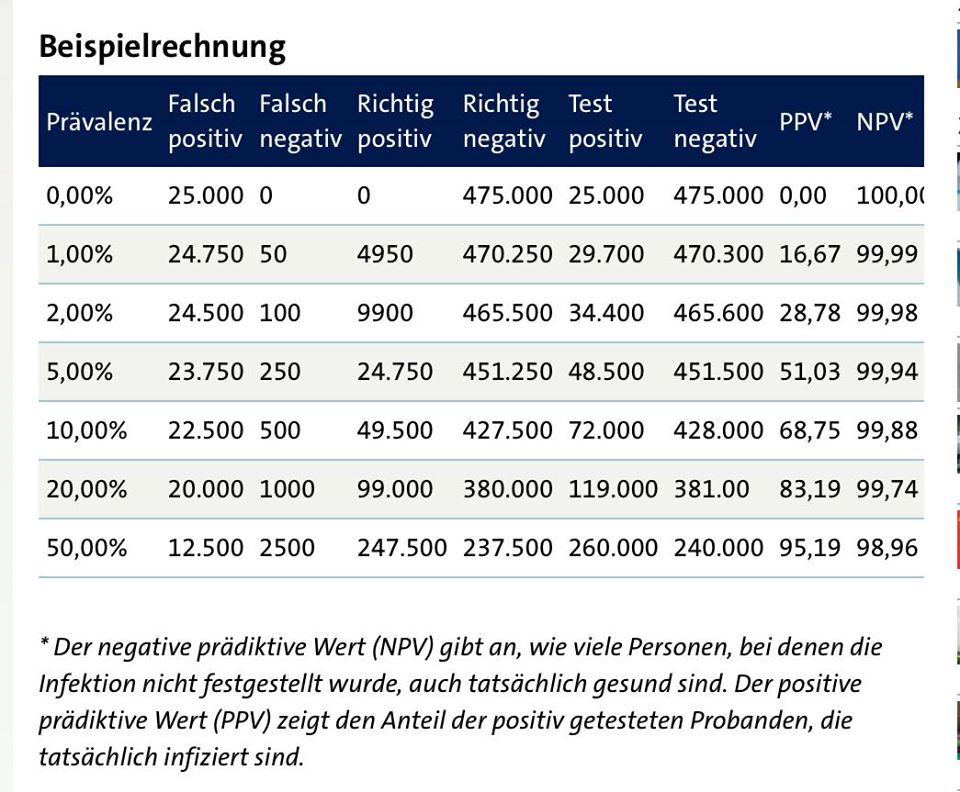 Aus: https://www.tagesschau.de/faktenfinder/corona-test-117.html